EK-3                               HARRAN ÜNİVERSİTESİ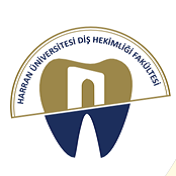  DİŞ HEKİMLİĞİ FAKÜLTESİİkinci Tez Danışmanı Öneri FormuDİŞ HEKİMLİĞİ FAKÜLTESİ DEKANLIĞI’NA…..../…..../202.... tarih ve ..................... sayılı ........................................... Anabilim Dalı Akademik Kurul Toplantısı’nda .............................. DUS döneminde başarılı olarak ........................... tarihinde Anabilim Dalımızda uzmanlık eğitimine başlayan .....................................................‘in ikinci tez danışmanının ……………………….................................... olmasına karar verilmiştir. ….../….../202...Anabilim DalıUzmanlık Öğrencisi Adı/SoyadıTez DanışmanıUzmanlık Öğrencisi  Göreve Başlama Tarihi…/…/…Tez DanışmanıUnvanı Adı Soyadı ve İmzası…/…/…Anabilim Dalı BaşkanıUnvanı Adı Soyadı ve İmzası